AWSC - Association of Wisconsin Snowmobile Clubs, Inc.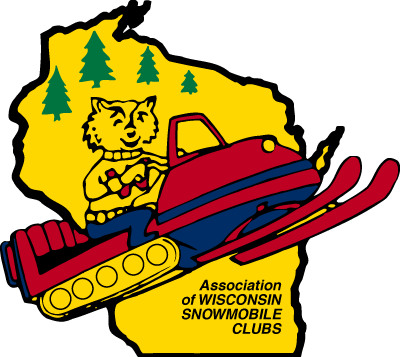                   529 Trail Side Drive, Suite 200 – DeForest, WI  53532	    Phone: 800.232.4108 / 608.846.5530 /Fax: 608.846.5534                  Web:  www.awsc.org     E-mail:  awsc@awsc.org                          2020 AWSC “Of the Year Award” Nomination Requirements                           (forms can be found on the website at www.awsc.org)2020 “Club” of the Year –One Snowmobile Club will be selected.  The eligibility requirements for this award include the following:Snowmobile Clubs that have demonstrated a deep commitment to the sport of snowmobiling and who are involved.  They are striving to make the sport safe and enjoyable for the future.Self-nomination is permitted.  If you think your snowmobile club goes above and beyond, by all means nominate your club.One (1) complete copy of all nomination paperwork must be sent and received no later than Tuesday, June 20, 2020 to be eligible.  Please complete the required forms with legible handwriting, or typed.  Please submit any pictures, newspaper articles, etc. along with your nomination and submit to: AWSC, 529 Trail Side Dr., Suite 200, DeForest, WI  53532.  If completing form online, please remember to save fillable form before forwarding via email to stormyh@awsc.org.  The selected Club will be submitted (by the AWSC Office) for consideration to ACSA for the Snowmobile Club of the Year the following spring for selection/presentation at the ISC conference held in June. 2020 “Snowmobiler” of the Year –One Snowmobiler will be selected.  The eligibility requirements for this award include the following:Snowmobilers that have demonstrated a deep commitment to snowmobiling and who are involved in snowmobile organizations.  They are striving to make the sport safe and enjoyable for the future.Individuals and/or snowmobile organizations can make these nominations, self-nominations are permitted.All nominations should include the snowmobiler’s full name, address, a description of the person and their contributions to snowmobiling, as well as an explanation as to why these contributions are particularly noteworthy.One (1) complete copy of all nomination paperwork must be sent and received no later than Tuesday, June 20, 2020 to be eligible.  Please complete the required forms with legible handwriting, or typed.  Please submit any pictures, newspaper articles, etc. along with your nomination and submit to: AWSC, 529 Trail Side Dr., Suite 200, DeForest, WI  53532.  If completing form online, please remember to save fillable form before forwarding via email to stormyh@awsc.org.  The selected Snowmobiler will be submitted (by the AWSC Office) for consideration to ACSA for the Snowmobile Club of the Year the following spring for selection/presentation at the ISC conference held in June. Page 2					2020 Of the Year Nomination Requirements2020 “Young Snowmobiler” of the Year–One Young Snowmobiler (Age 14-19) of the year will be selected.  The eligibility requirements for this award include the following:Young snowmobilers that have demonstrated a deep commitment to snowmobiling and who are involved in snowmobile organizations.  They are striving to make the sport safe and enjoyable for the future.Individuals and/or snowmobile organizations can make these nominations, self-nomination is permitted.All nominations should include the full name, address, a description of the youth and their contributions to snowmobiling, as well as an explanation as to why these contributions are particularly noteworthy.One (1) complete copy of all nomination paperwork must be sent and received no later than Tuesday, June 20, 2020 to be eligible.  Please complete the required forms with legible handwriting, or typed.  Please submit any pictures, newspaper articles, etc. along with your nomination and submit to: AWSC, 529 Trail Side Dr., Suite 200, DeForest, WI  53532.  If completing form online, please remember to save fillable form before forwarding via email to stormyh@awsc.org.  The selected Young Snowmobiler will be submitted (by the AWSC Office) for consideration to ACSA for the Snowmobile Club of the Year the following spring for selection/presentation at the ISC conference held in June. 2020 “Snowmobile Family” of the Year –One Snowmobile Family will be selected. The eligibility requirements for this award include the following:Snowmobile families that have demonstrated a deep commitment to snowmobiling and who are involved in snowmobile organizations striving to make the sport even more enjoyable in the future.Individuals and/or snowmobile organizations can make these nominations, self-nomination is permitted.All nominations should include the family’s full names, address, a description of the family and their contributions to snowmobiling, as well as an explanation as to why these contributions are particularly noteworthy.One (1) complete copy of all nomination paperwork must be sent and received no later than Tuesday, June 20, 2020 to be eligible.  Please complete the required forms with legible handwriting, or typed.  Please submit any pictures, newspaper articles, etc. along with your nomination and submit to: AWSC, 529 Trail Side Dr., Suite 200, DeForest, WI  53532.  If completing form online, please remember to save fillable form before forwarding via email to stormyh@awsc.org.  The selected Snowmobile Family will be submitted (by the AWSC Office) for consideration to ACSA for the Snowmobile Club of the Year the following spring for selection/presentation at the ISC conference held in June. Page 3						2020 Of the Year Nomination Requirements2020 “Dealer” of the Year –One Dealer will be selected. The eligibility requirements for this award include the following:Snowmobile dealerships that have demonstrated a deep commitment to organized snowmobiling and is involved with snowmobile organizations and strives to make the sport even more enjoyable in the future. The size, sales, volume, or brands of product have no bearing on the selection process.It is helpful to include documentation such as newspaper clippings, pictures, as well as any other information you think might make a reasonable and fair selection. If more space is needed, please continue your answer on a separate sheet of paper.Dealer activities that may be considered in a dealer of the year nomination include the activities of both the current and the immediate past season.One (1) complete copy of all nomination paperwork must be sent and received no later than Tuesday, June 20, 2020 to be eligible.  Please complete the required forms with legible handwriting, or typed.  Please submit any pictures, newspaper articles, etc. along with your nomination and submit to: AWSC, 529 Trail Side Dr., Suite 200, DeForest, WI  53532.  If completing form online, please remember to save fillable form before forwarding via email to stormyh@awsc.org.  The selected Dealer will be submitted (by the AWSC Office) for consideration to ACSA for the Snowmobile Club of the Year the following spring for selection/presentation at the ISC conference held in June. 	2020 “Volunteer” Groomer of the Year –Please nominate a dedicated and well deserving individual who devotes himself/herself to the art of grooming trails for the “Volunteer Groomer”.  One (1) complete copy of all nomination paperwork must be sent and received no later than Tuesday, June 20, 2020 to be eligible.  Please complete the required forms with legible handwriting, or typed.  Please submit any pictures, newspaper articles, etc. along with your nomination and submit to: AWSC, 529 Trail Side Dr., Suite 200, DeForest, WI  53532.  If completing form online, please remember to save fillable form before forwarding via email to stormyh@awsc.org.  The selected Groomer will also be submitted (by the AWSC Office) for consideration as International Groomer of the Year.All winners will be notified via certified letter after July 24, 2020.  Winners will be recognized at the banquet during Workshop weekend at the Red Lion Hotel Paper Valley Hotel, October 23-25, 2020.Please note – Any nominations received after June 20, 2020 will be disqualified.